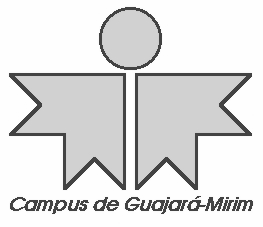 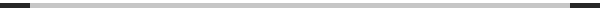 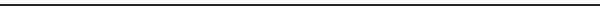 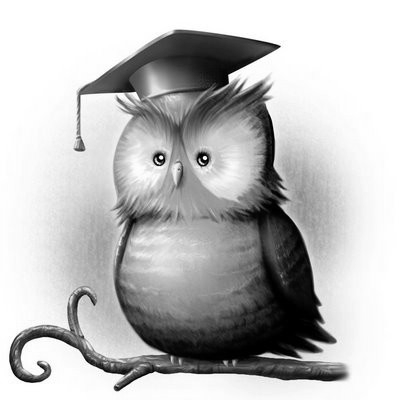 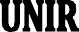 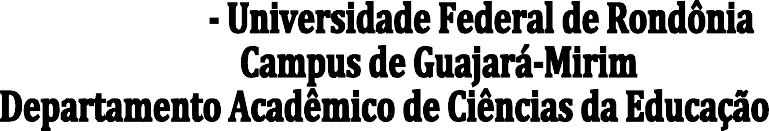 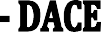 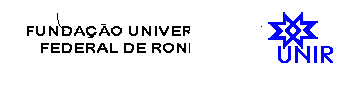 EMENTA DE DISCIPLINASDISCIPLINA: Metodologia Científica	- Créditos: 3	CH: 60DISCIPLINA: Metodologia Científica	- Créditos: 3	CH: 60Ementa: Tipos de Conhecimento. Classificação das Ciências. Tipos de Pesquisa. Métodos Científicos. Tipos de textos científicos. Estrutura dos textos científicos. Elementos estruturais dos textos científicos. Formatação de trabalhos acadêmicos. Citações. Referências.Ementa: Tipos de Conhecimento. Classificação das Ciências. Tipos de Pesquisa. Métodos Científicos. Tipos de textos científicos. Estrutura dos textos científicos. Elementos estruturais dos textos científicos. Formatação de trabalhos acadêmicos. Citações. Referências.Bibliografia básica:ISKANDAR,	Jamil	Ibrahim.	Normas	da	ABNT:	comentadas	para	trabalhos   científicos. 4. ed. Curitiba: Juruá, 2009.LEITE, Francisco Tarciso. Metodologia científica: métodos e técnicas de pesquisa: monografias, dissertações, teses e livros. Aparecida, SP: Ideias& Letras, 2008.MICHEL, Maria Helena. Metodologia e pesquisa científica em ciências sociais. 2. ed. São Paulo: Atlas, 2009.Bibliografia complementar:BASTOS, C. L; KELLER, V. Aprendendo a aprender: introdução à metodologia científica. 8. ed. Petrópolis: Vozes, 1997.FERRAREZI, JUNIOR, Celso. Guia do trabalho científico: do projeto à redação final: monografia, dissertação e tese. São Paulo: Contexto, 2011.LAKATOS, E. M.; MARCONE,M. Fundamentos de Metodologia Científica. São Paulo: Atlas, 2008.SANTOS,	Antonio	Raimundo	dos.	Metodologia	científica:	construção	do  conhecimento. 7. ed. Rio de Janeiro: Lamparina, 2007.SEVERINO, Antônio Joaquim. Metodologia do trabalho científico. 21 ed. Ver. e ampl. São Paulo: Cortez, 2000.Bibliografia básica:ISKANDAR,	Jamil	Ibrahim.	Normas	da	ABNT:	comentadas	para	trabalhos   científicos. 4. ed. Curitiba: Juruá, 2009.LEITE, Francisco Tarciso. Metodologia científica: métodos e técnicas de pesquisa: monografias, dissertações, teses e livros. Aparecida, SP: Ideias& Letras, 2008.MICHEL, Maria Helena. Metodologia e pesquisa científica em ciências sociais. 2. ed. São Paulo: Atlas, 2009.Bibliografia complementar:BASTOS, C. L; KELLER, V. Aprendendo a aprender: introdução à metodologia científica. 8. ed. Petrópolis: Vozes, 1997.FERRAREZI, JUNIOR, Celso. Guia do trabalho científico: do projeto à redação final: monografia, dissertação e tese. São Paulo: Contexto, 2011.LAKATOS, E. M.; MARCONE,M. Fundamentos de Metodologia Científica. São Paulo: Atlas, 2008.SANTOS,	Antonio	Raimundo	dos.	Metodologia	científica:	construção	do  conhecimento. 7. ed. Rio de Janeiro: Lamparina, 2007.SEVERINO, Antônio Joaquim. Metodologia do trabalho científico. 21 ed. Ver. e ampl. São Paulo: Cortez, 2000.